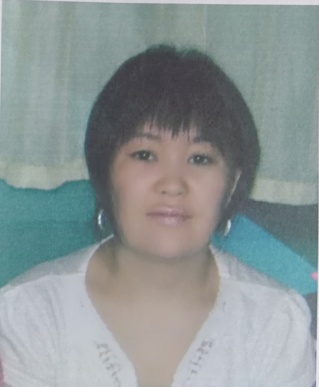 Айкенова Жанар Абай-ЖановнаВоспитатель средней группы ГККП «ясли-сад «Нұрсәт»,СКО, г.Петропавловск Символы моей страныОртаңғы топқа арналған ұйымдастырылған оқу қызметініңтехнологиялық картасы.Технологическая карта организованной учебнойдеятельности для средней группыБілім беру саласы/ Образовательные области:  «Әлеумет»,  «Коммуникация», «Шығармашылық»Бөлім/ Раздел:  «Ознакомление с окружающим миром», «Художественная литература»Бағдарламалық міндеттер/ Цель:а) – закрепить правила исполнения Государственного гимна. в) - раскрыть понятие о Гербе, о Флаге, как официальной эмблеме государства.г) – воспитывать уважительное отношение к Государственным символам.Демонстрациялық материал/ Демонстрационный материал: символы Казахстана: государственный флаг, государственный  герб, музыкальная запись государственного гимна. Музыкальное сопровождение. Фотовыставка, рисунки детей, герой Алдар Косе, мольберты, магниты, карандаши, рисунки с изображением флага, для творческой деятельности.Билингвалды компонент/ Билингвальный компонент: мемлекеттік ту - государственный флаг, мемлекеттік елтанба - государственный герб, мемлекеттік әнүран - государственный гимн.Күтілетін нәтиже/ Ожидаемый результат:Жаңғыртады/ Воспроизводят: поддерживают беседу, размышляют, поют гимн, читают стихотворенияТүсінеді/ Понимают: значение государственных символовҚолданады/ Применяют: проявляют умение правильно формулировать свои высказыванияӘрекет кезеңіТәрбиешінің әрекетіБалалардың әрекетіМотивациялық -қозғаушылық(Дети под музыку заходят и стоят полукругом).Ребята, у нас сегодня не обычное занятие, посмотрите гости к нам пришли.Поздороваемся с гостями: Қайырлы таң. Доброе утро.(Ребята, встанем красиво, и положите правую руку на сердце, и вместе с гостями исполним Гимн).-Ребята, что мы исполнили?- Дети: Мы исполнили Гимн - Әнұран.- Жарайсыңдар, балалар!Ребята, мы сегодня не только познакомимся с Символами Республики Казахстан, в Казахстане много городов. Воспитатель ведет беседу с детьми:- Ребята, как называется город, в котором мы живем?Даша: (город Петропавловск)- Как называется наша страна.Яна: ( Наша страна называется  Республика Казахстан)- Какой город является столицей Республики Казахстан?Полина: (Столица Республики Казахстан город Астана)- Как зовут Президента нашего государства?Камила: (Президента  Республики Казахстан зовут Н.А.Назарбаев).Ребята, не только Астана, но в Казахстане много других городов, а также они богаты своими достопримечательностями. А также, ребята, в галерее есть рисунки Казахстана. Сейчас, ребята, нам расскажут.- Артём: это город Алматы, Алматы город яблок, в городе есть Медео, где все туристы и сами жители Алматы отдыхают.- Яна: город Петропавловск с каждым годом становится лучше, красивее, жители города ходят в красивую мечеть, церковь, в парки, и в ботанический сад.Воспитатель: (жарайсыңдар, балалар).(Дети садятся на места)- (Звучит музыка: аттың шабысы)- Ребята, кто-то к нам в гости едет.- Сәлеметсіңдер ме, балалар! - Ребята, вы меня узнали?  (Дети – Да)-Я знаменитый Алдар Косе. Я много путешествую и люблю свою страну. А как называется наша страна?Дети: Наша страна называется Республика Казахстан.-Жақсы, балалар.- В каждом государстве есть свои символы. -Ребята, а вы знаете символы  Республики Казахстан?Ответы детей: Да - это флаг - ту, герб - елтаңба, гимн - әнұран.Вы наверное устали с дороги, Алдар Косе, а я вас приглашаю отдохнуть.Ребята, давайте встанем вместе,красиво в полукруг.Физминутка «Сәлем алтын күн»            Сәлем алтын, жарқын күн.       Сәлем менің Отаным.       Сәлем ыстық туған жер.       Сәлем таза аспаным.(После физминутки дети садятся на места).Алдар Косе, ребята знают стихотворения про символы нашей страны .Давайте послушаем вместе.Дети, стоя около стульчиков, и вместе с воспитателем, здороваются и вместе с гостями исполняют Гимн.Мемлекеттік  әнұранОтвечают на вопросыОтветы детей(Физминутка сопровождается движениями)Ұйымдастырушылықізденіс1)Айнымайды аспаннан       Біздің тудың бояуы       Оны  халық қашанда        Биікке іліп қояды2)  Рәміздерім – елімнің белгісі,Білу керек бала-дағы ең кіші Рәміздерім - Әнұран, Ту, Елтаңба,Рәміздерді жатқа білген жөн кісі.Мереке бүгін бақ күні    Егеменді елімнің    Желбірейді көк туы.    Түсіндей боп көгімнің.Алдар Косе: Бәрекелді, тамаша!Алдар Косе предлагает детям рассмотреть флаг.-Ребята флаг какого цвета?-Арина С: флаг голубого цвета.-Что  изображено на флаге?-Тимур Б: в центре флага изображено солнце.- А, что изображено под солнцем?-Варвара: а под солнцем парящий орел, национальный орнамент.         Воспитатель обобщает ответы детей: «Государственный флаг Республики Казахстан представляет собой прямоугольное полотнище голубого  цвета с изображением в центре солнца с лучами, под которым - парящий орел. У древка - национальный орнамент в виде вертикальной полосы». Голубой цвет на флаге означает бесконечность неба над всей землёй и людьми, а также является символом общего благополучия, спокойствия, мира и единства.Солнце — источник жизни и энергии. Поэтому силуэт солнца является символом жизни. Поэтому 32 луча солнца в флаге имеют форму зерна — что означает основы изобилия и благополучия. Орёл занимают особое место.  На языке символики силуэт орла означает государственную власть. С левой стороны, вдоль древка, идёт  национальный орнамент, олицетворяющий культуру и традиции Казахстана.Воспитатель предлагает ребятам нарисовать солнце.Ребята, посмотрите на рисунке нарисован Госудаственный Флаг, а какого элемента не хватает?Дети: Солнце. (Дети рисуют на мольберте карандашами).   (Садятся на места).Ребята, посмотрите, теперь все элементы есть на Государственном Флаге Республики Казахстан.Дети: ДаЧто изображено в центре флага?Дети: СолнцеӨте жақсы.Ребята, солнце какого цвета?Дети: Солнце желтого цвета.
Дүрыс балалар.Дети внимательно рассматривают герб.Воспитатель обобщает ответы детей.- Государственный Герб Республики Казахстан имеет форму круга и представляет собой изображение шанырака на голубом фоне, от которого во все стороны в виде солнечных лучей расходятся опоры. Справа и слева от шанырака расположены изображения мифических крылатых коней. В верхней части расположена объемная пятиконечная звезда, а в нижней части - надпись "Қазақстан"  Все это - цвета золота.У каждого человека есть своя, путеводная звезда. Такая звезда должна быть и у государства.Мади читает стихотворениеКамила читает стихотворениеВарвара читает стихотворениеДети проявляют заинтересованность, вниманиеЭто государственный флагМемлекеттік туГолубого Золотое солнце,  орел под солнцемСлушают воспитателяМемлекеттік туВыполняют вместе  с воспитателем разминкуДети проявляют интерес  Отвечают на вопросыСлушают воспитателяРефлексивті-коррекциялаушыВоспитатель подводит итог занятия – Ребята, я думаю, что каждый из вас запомнил Государственные символы Республики Казахстан: и  все вместе повторим символы: герб – елтаңба, гимн - әнұран, флаг – ту. И, я надеюсь, что вы всегда будете любить и беречь свою Родину и станете настоящими достойными гражданами Республики Казахстан. Ребята подарим нашим гостям солнце.Силуэт солнца является символом жизни. И пришло время прощаться с нашими гостями.Сау болыныздар!     Алдар Косе благодарит детей  за активную работу на занятии, и прощается с детьми.Дети повторяют все символы вместе с воспитателем